         Ravnateljica:                                                                                                                                  Voditelj:		         dr. sc. Mirjana Boras										       Tihomir Lehunšek, prof.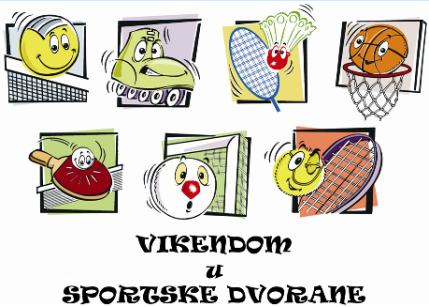 RASPORED SATI ZA VRIJEME PROLJETNIH PRAZNIKA 23. - 26.04.2019.  OSNOVNA ŠKOLA BUKOVAC(školska godina 2018. / 2019.)SatiPonedjeljakUtorakSrijedaČetvrtakPetak9:00 - 9:45 NOGOMET (1. i 2. razredi)NOGOMET (1. i 2. razredi)NOGOMET (1. i 2. razredi)NOGOMET (1. i 2. razredi)9:45 -10:30NOGOMET(3. i 4. razredi)NOGOMET(3. i 4. razredi)NOGOMET(3. i 4. razredi)NOGOMET(3. i 4. razredi)10:30 - 11:15BADMINTON (svi učenici)BADMINTON (svi učenici)BADMINTON (svi učenici)BADMINTON (svi učenici)11:15 - 12:00E.S.S.(1. – 4. razredi)E.S.S.(1. – 4. razredi)E.S.S.(1. – 4. razredi)E.S.S.(1. – 4. razredi)